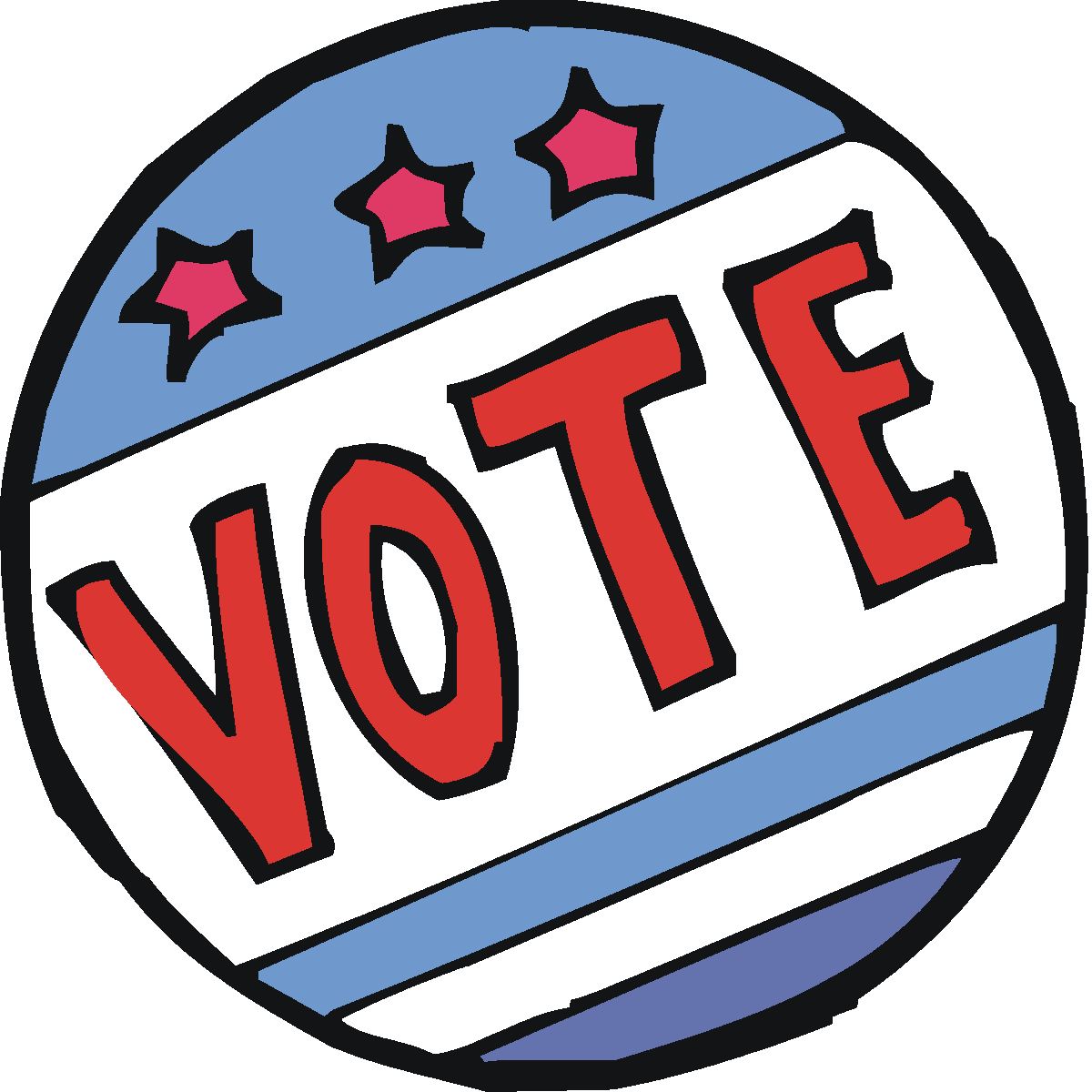 POLLING PLACE CHANGES/LOCATIONSGeneral ElectionNovember 2, 2021District 1 	Ashland Church, 33 E. Evesham RoadDistrict 2 	Kirkwood Fire Hall, 2002 Burnt Mill RoadDistrict 3 	Lion’s Lake Community Center, 100 Dutchtown RoadDistrict 4 	Macy’s Court, 2120 Voorhees Town CenterDistrict 5 	Voorhees Township Municipal Building, 2400 Voorhees Town CenterDistrict 6 	School Administration Building, 329 Route 73District 7 		Macy’s Court, 2120 Voorhees Town Center                       District 8    	Kresson Fire Hall, 423 Cooper Road	District 9 	School Administration Building, 329 Route 73 District 10	Lion’s Lake Community Center	100 Dutchtown Road – Across from Virtua entranceDistrict 11 	Hampton Inn Rt. 73, 320 Route 73 District 12   	Voorhees Town Hall, 2400 Voorhees Town CenterDistrict 13   	Lion’s Lake Community Center, 100 Dutchtown RoadDistrict 14   	School Administration Building, 329 Route 73District 15   	Lion’s Lake Community Center, 100 Dutchtown Road District 16   	Hampton Inn Rt. 73, 320 Route 73 District 17   	Voorhees Town Center Food Court, 2120 Voorhees Town CenterDistrict 18   	Kirkwood Fire Hall, 2002 Burnt Mill RoadDistrict 19   	Voorhees Town Center Food Court, 2120 Voorhees Town Center